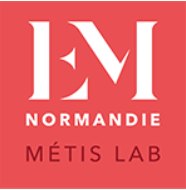 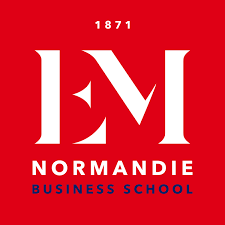 Proposition de résumé Colloque « Tiers-Lieux, Organisations et Territoires », Caen, 24 Mars 2021Les tiers-lieux, objets d’intermédiation entre territoires et organisations? Pour un dialogue croisé entre science regionale et sciences de gestionFiche de présentation Cette fiche doit être reçue avant le 4 janvier 2021 et envoyée à l’adresse : tlnormandie@gmail.com 1. Identification du / des auteur(s) Identification de l’auteur 1  Nom :   			Prénom:  			Titre:  Université:           		Laboratoire :  Ville :             			Pays:  				E-mail :  2. Titre de la proposition 

3. Mots clés (4 max)  Texte4. résumé de la communication (800 mots max avec bibliographie)   Texte